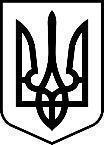 ПУСТОМИТІВСЬКА МІСЬКА РАДА ПУСТОМИТІВСЬКИЙ ЛІЦЕЙ № 1 ПУСТОМИТІВСЬКОЇ МІСЬКОЇ РАДИЛЬВІВСЬКОГО РАЙОНУ ЛЬВІВСЬКОЇ ОБЛАСТІ(ПУСТОМИТІВСЬКИЙ ЛІЦЕЙ № 1 ПУСТОМИТІВСЬКОЇ МІСЬКОЇ РАДИ)вул. Паркова, 2, м. Пустомити, 81100,e-mail: pust1.zosh@ukr.net, web: https://pustomutuzosh1.e-schools.infoкод ЄДРПОУ 22373428НАКАЗПро атестаційну комісію І рівняВідповідно до частини четвертої статті 54 Закону України «Про освіту», частини першої статті 27 Закону України «Про загальну середню освіту», відповідно до вимог Типового положення про атестацію педагогічних працівників (зі змінами), затвердженого наказом Міністерства освіти і науки України від 09.09.2022 р. №805 «Про затвердження Положення про атестацію педагогічних працівників», та з метою стимулювання цілеспрямованого безперервного підвищення рівня професійної майстерності педагогічних працівниківНАКАЗУЮ:СТВОРИТИ  у ліцеї атестаційну комісію І рівня на 2023-2024 навчальний рік у складі:І. ЦЮП’ЯК – голова комісії, директор ліцею;О. КИКОТЬ – заступник голови атестаційної комісії, заступник директора з навчально-виховної роботи;О. ФЕЩЕНКО – секретар атестаційної комісії, голова МО вчителів англійської мови.О. ДАЦКО – член комісії, заступник директора з навчально-виховної роботи;І. БАКУЛІНА – член комісії, заступник директор з виховної роботи;Л. ПАУК -  член комісії, голова профспілкового комітету закладу;Л. КАМІНЕЦЬКИЙ – член комісії, голова МО вчителів біології, хімії та основ здоров’я;Р. ДРОЗДА – член комісії, голова МО вчителів історії;М. ЦЮРА – член комісії, голова МО вчителів початкових класів;Г. БОГОНІС – член комісії, вчитель української мови та літератури;Н. ГОРОДНА – член комісії, працівник Інклюзивно-ресурсного центру.Директор                                                                                      Іван ЦЮП'ЯКЗ наказом ознайомлений(а):_____________ Оксана КИКОТЬДата _____________________ Галина БОГОНІСДата _____________________ Ольга ДАЦКОДата _____________________ Ірина БАКУЛІНАДата _____________________ Людмила ПАУКДата _____________________ Любомир КАМІНЕЦЬКИЙДата _____________________ Руслана ДРОЗДАДата _____________________ Марія ЦЮРАДата _____________________ Оксана ФЕЩЕНКОДата _____________________ Наталія ГОРОДНАДата ________19.09.2023Пустомити№ 05-01/81